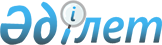 Об оказании официальной гуманитарной помощи Кыргызской РеспубликеПостановление Правительства Республики Казахстан от 8 ноября 2008 года № 1028

      В связи с тяжелой экономической и социальной ситуацией, сложившейся в результате разрушительного землетрясения в Кыргызской Республике Правительство Республики Казахстан ПОСТАНОВЛЯЕТ: 



      1. Разбронировать из государственного материального резерва для оказания официальной гуманитарной помощи Кыргызской Республике материальные ценности согласно приложению к настоящему постановлению (далее - гуманитарный груз). 



      2. Обеспечить своевременную погрузку, транспортировку и доставку гуманитарного груза: 



      Министерству транспорта и коммуникаций Республики Казахстан - железнодорожным транспортом до станции Ош-2; 



      Министерству по чрезвычайным ситуациям Республики Казахстан - авиационным транспортом до аэропорта города Ош. 



      3. Министерству финансов Республики Казахстан в установленном законодательством порядке выделить из чрезвычайного резерва Правительства Республики Казахстан для ликвидации чрезвычайных ситуаций природного и техногенного характера на территории Республики Казахстан и других государств, предусмотренного в республиканском бюджете на 2008 год: 



      Министерству транспорта и коммуникаций Республики Казахстан средства в сумме 455821 (четыреста пятьдесят пять тысяч восемьсот двадцать одна) тенге для возмещения стоимости расходов, связанных с доставкой гуманитарного груза железнодорожным транспортом; 



      Министерству по чрезвычайным ситуациям Республики Казахстан средства в сумме 5397470 (пять миллионов триста девяносто семь тысяч четыреста семьдесят) тенге для возмещения стоимости расходов, связанных с доставкой гуманитарного груза авиационным транспортом. 



      4. Министерству по чрезвычайным ситуациям Республики Казахстан совместно с Министерством финансов Республики Казахстан в установленном законодательством порядке в 2009 году обеспечить возмещение стоимости материальных ценностей, указанных в приложении к настоящему постановлению, за счет средств чрезвычайного резерва Правительства Республики Казахстан для ликвидации чрезвычайных ситуаций природного и техногенного характера на территории Республики Казахстан и других государств. 



      5. Министерству иностранных дел Республики Казахстан определить получателя гуманитарной помощи и обеспечить координацию мер по ее оказанию. 



      6. Министерству финансов Республики Казахстан в установленном порядке обеспечить контроль за целевым использованием выделенных средств. 



      7. Настоящее постановление вводится в действие со дня подписания.       Премьер-Министр 

      Республики Казахстан                       К. Масимов Приложение          

к постановлению Правительства 

Республики Казахстан     

от 8 ноября 2008 года № 1028 

                               Перечень 

         материальных ценностей, выпускаемых для оказания 

       официальной гуманитарной помощи Кыргызской Республике 
					© 2012. РГП на ПХВ «Институт законодательства и правовой информации Республики Казахстан» Министерства юстиции Республики Казахстан
				№ 

п/п Наименование 

материальных ценностей Единица 

измерения Количество Цена за 

единицу 

измерения 

(тенге) Сумма, 

тенге 1 Макаронные изделия тн. 40 150000 6000000 2 Мука пшеничная тн. 10 120000 1200000 3 Мясные консервы 338 гр. ф.б. 9900 250 2475000 4 Молочные консервы ф.б. 9900 130 1287000 Итого : Итого : 10962000 
